Jack Hornor Scholarship Application for Post-Secondary Career Technical EducationApplicant Information We do our best to provide the desired amount, but due to funding and demand, we must take each application under consideration individuallySchool InformationExperience & ActivitiesPlease supply a document indicating current and/or future interest in the marine industry: academic honors awards, membership activities, hobbies, outside interests, volunteer activities, employment Interest in Marine IndustryPlease include a short essay explaining why you wish to pursue a career in the marine industry, including how you became interested and how you envision your future-continue on page two-ReferencesPlease include two letters of academic reference with this applicationDisclaimer and SignatureI certify that my answers are true and complete to the best of my knowledge. If this application leads to employment, I understand that false or misleading information in my application or interview may result in my release.Please return to:Sarah DevlinAccreditation DirectorABYC Foundationsdevlin@abycinc.org410-990-4460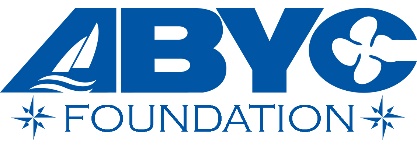 Full Name:Date:LastFirstM.I.Address:Street AddressApartment/Unit #CityStateZIP CodePhone:EmailDesired Amount:$Name of School you Are Attending or Plan to Attend:Address:Street AddressApartment/Unit #CityCityCityStateZIP CodeZIP CodeContact:EmailFull Name:Relationship:School:Phone:Address:Full Name:Relationship:School:Phone:Address:Signature:Date: